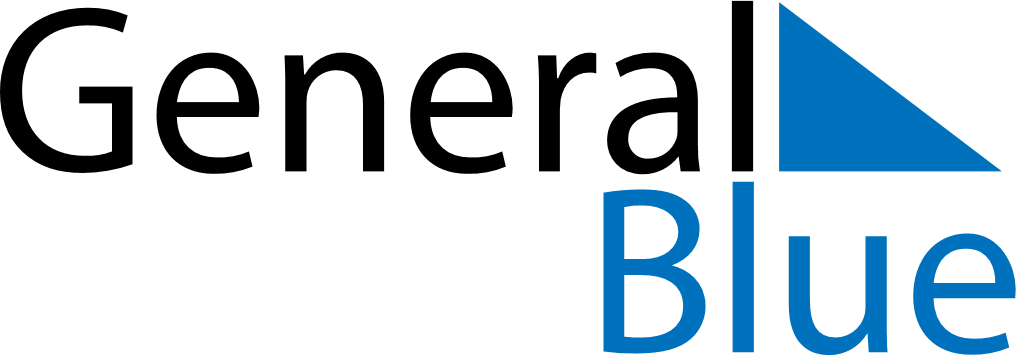 July 2024July 2024July 2024July 2024July 2024July 2024Obbola, Vaesterbotten, SwedenObbola, Vaesterbotten, SwedenObbola, Vaesterbotten, SwedenObbola, Vaesterbotten, SwedenObbola, Vaesterbotten, SwedenObbola, Vaesterbotten, SwedenSunday Monday Tuesday Wednesday Thursday Friday Saturday 1 2 3 4 5 6 Sunrise: 2:26 AM Sunset: 10:58 PM Daylight: 20 hours and 31 minutes. Sunrise: 2:28 AM Sunset: 10:56 PM Daylight: 20 hours and 28 minutes. Sunrise: 2:30 AM Sunset: 10:55 PM Daylight: 20 hours and 24 minutes. Sunrise: 2:32 AM Sunset: 10:53 PM Daylight: 20 hours and 21 minutes. Sunrise: 2:34 AM Sunset: 10:52 PM Daylight: 20 hours and 17 minutes. Sunrise: 2:36 AM Sunset: 10:50 PM Daylight: 20 hours and 13 minutes. 7 8 9 10 11 12 13 Sunrise: 2:39 AM Sunset: 10:48 PM Daylight: 20 hours and 9 minutes. Sunrise: 2:41 AM Sunset: 10:46 PM Daylight: 20 hours and 4 minutes. Sunrise: 2:43 AM Sunset: 10:44 PM Daylight: 20 hours and 0 minutes. Sunrise: 2:46 AM Sunset: 10:41 PM Daylight: 19 hours and 55 minutes. Sunrise: 2:49 AM Sunset: 10:39 PM Daylight: 19 hours and 50 minutes. Sunrise: 2:51 AM Sunset: 10:37 PM Daylight: 19 hours and 45 minutes. Sunrise: 2:54 AM Sunset: 10:34 PM Daylight: 19 hours and 40 minutes. 14 15 16 17 18 19 20 Sunrise: 2:57 AM Sunset: 10:32 PM Daylight: 19 hours and 35 minutes. Sunrise: 2:59 AM Sunset: 10:29 PM Daylight: 19 hours and 29 minutes. Sunrise: 3:02 AM Sunset: 10:27 PM Daylight: 19 hours and 24 minutes. Sunrise: 3:05 AM Sunset: 10:24 PM Daylight: 19 hours and 18 minutes. Sunrise: 3:08 AM Sunset: 10:21 PM Daylight: 19 hours and 13 minutes. Sunrise: 3:11 AM Sunset: 10:18 PM Daylight: 19 hours and 7 minutes. Sunrise: 3:14 AM Sunset: 10:16 PM Daylight: 19 hours and 1 minute. 21 22 23 24 25 26 27 Sunrise: 3:17 AM Sunset: 10:13 PM Daylight: 18 hours and 55 minutes. Sunrise: 3:20 AM Sunset: 10:10 PM Daylight: 18 hours and 50 minutes. Sunrise: 3:23 AM Sunset: 10:07 PM Daylight: 18 hours and 44 minutes. Sunrise: 3:26 AM Sunset: 10:04 PM Daylight: 18 hours and 38 minutes. Sunrise: 3:29 AM Sunset: 10:01 PM Daylight: 18 hours and 32 minutes. Sunrise: 3:32 AM Sunset: 9:58 PM Daylight: 18 hours and 25 minutes. Sunrise: 3:35 AM Sunset: 9:55 PM Daylight: 18 hours and 19 minutes. 28 29 30 31 Sunrise: 3:38 AM Sunset: 9:52 PM Daylight: 18 hours and 13 minutes. Sunrise: 3:41 AM Sunset: 9:48 PM Daylight: 18 hours and 7 minutes. Sunrise: 3:44 AM Sunset: 9:45 PM Daylight: 18 hours and 1 minute. Sunrise: 3:47 AM Sunset: 9:42 PM Daylight: 17 hours and 55 minutes. 